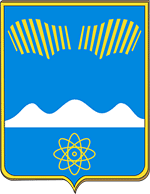 СОВЕТ ДЕПУТАТОВ ГОРОДА ПОЛЯРНЫЕ ЗОРИС ПОДВЕДОМСТВЕННОЙ ТЕРРИТОРИЕЙМурманская область  г. Полярные  Зори, ул. Сивко, д. 1, тел. 7-55-87___________________________________________________________________________________Р Е Ш Е Н И Е  № 20908 февраля 2023 г.                                                                          г. Полярные ЗориОб утверждении Правил внешнего благоустройствамуниципального образования город Полярные Зори с подведомственной территориейВ целях приведения муниципального правового акта в соответствии с действующим законодательством и на основании протокола № 1 публичных слушаний от 23.09.2022, заключения о результатах публичных слушаний от 26.09.2022, Совет депутатов города Полярные Зори Р Е Ш И Л:1. Утвердить Правила внешнего благоустройства муниципального образования г. Полярные Зори с подведомственной территорией, согласно приложению.2. Признать утратившими силу следующие решения Совета депутатов города Полярные Зори:- от 30.10.2017 № 234 «Об утверждении Правил внешнего благоустройства муниципального образования г. Полярные Зори с подведомственной территорией»;- от 04.09.2019 № 380 «О внесении изменений в Правила внешнего благоустройства муниципального образования г. Полярные Зори с подведомственной территорией»;- от 02.06.2021 № 83 «О внесении изменений в Правила внешнего благоустройства муниципального образования г. Полярные Зори с подведомственной территорией».3. Настоящее решение вступает в силу со дня официального опубликования.Глава города Полярные Зори                            И.о. председателя Совета депутатовс подведомственной территорией                     города Полярные Зори						             с подведомственной территорией __________________М.О. Пухов                     _____________М.С. Серебреникова